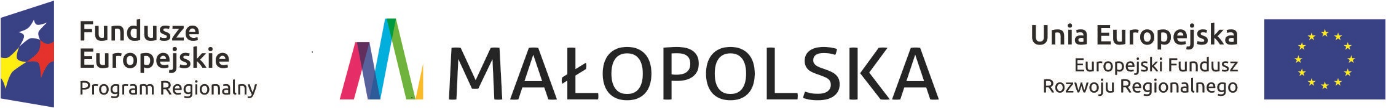 Załącznik nr 5 do SIWZ  Wymaga się aby dokument był złożony w terminie wynikającym z art. 24 ust. 11 ustawy Pzp.Lista podmiotów należących do tej samej grupy kapitałowej/Informacja o tym, że Wykonawca nie należy do grupy kapitałowej*UWAGA:  należy wypełnić pkt 1 lub pkt 2Składając ofertę w postępowaniu prowadzonym w trybie przetargu nieograniczonego na dostawę taboru autobusowego w celu potwierdzenia braku podstaw wykluczenia z postępowania na podstawie art. 24 ust. 1 pkt 23 ustawy z dnia 29 stycznia 2004 roku Prawo zamówień publicznych (Dz. U. z 2017 r., poz. 1579 z późn. zm.),działając w imieniu Wykonawcy:____________________________________________________________________________________________________________________________________________________________________ (nazwa (firma) dokładny adres Wykonawcy)Oświadczam, że należę do tej samej grupy kapitałowej w rozumieniu ustawy z dnia 16 lutego 
2007 r. o ochronie konkurencji i konsumentów (Dz. U. z 2017 r., poz. 229, z późn. zm.):oraz składam wraz z oświadczeniem dokumenty bądź informacje potwierdzające, że powiązania 
z innym Wykonawcą nie prowadzą do zakłócenia konkurencji w postępowaniu.*______________________________________________________________________________Oświadczam, że nie należę do tej samej grupy kapitałowej.** niepotrzebne skreślić……………………………………							…………………………………Data										PodpisLp.Nazwa (firma) podmiotu wchodzącego w skład grupy kapitałowejAdres podmiotu123